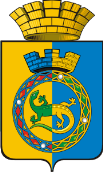 АДМИНИСТРАЦИЯ ГОРНОУРАЛЬСКОГО ГОРОДСКОГО ОКРУГАУПРАВЛЕНИЕ ОБРАЗОВАНИЯПРИКАЗО проведении муниципальной акции «Молодое поколение  за культуру безопасности на проезжей части»          В соответствии с Комплексным межведомственным планом мероприятий по профилактике травматизма и гибели несовершеннолетних в Свердловской области на 2021 год и в  целях повышения уровня культуры обучающихся по безопасному поведению на проезжей части дороги, и привлечения  внимания населения к проблеме дорожно-транспортного травматизмаПРИКАЗЫВАЮ:Утвердить Положение о проведении муниципальной акции «Молодое поколение  за культуру безопасности на проезжей части» (далее – акция) (Приложение № 1).          2. Утвердить оргкомитет акции (Приложение №2).          3. Провести акцию   с 21.09.2021. по 08.10.2021.          4. Подвести итоги акции  – 15.10.2021г.          5. Руководителям образовательных организаций:         5.1. Создать необходимые условия для проведения акции.           5.2.  Поощрить обучающихся и педагогов, принявших участие в подготовке и проведении акции.          5.3.  Организовать предоставление  заявки для участия и отчетов о проведении акции  в МБУ ДО РДДТ  до 11.10.2021г.          6. Контроль за исполнением настоящего приказа возложить на директора МБУ ДО РДДТ О.В. Гусеву.Начальник                                                                                            А.В. Лунев                               Приложение №1	к приказу Управления образованияадминистрации Горноуральского городского округа от                               №                          Положение о проведении муниципальной  акции «Молодое поколение  за культуру безопасности на проезжей части»Общие положения          Настоящее положение определяет цели, задачи, категории участников и  порядок проведения муниципальной   акции «Молодое поколение  за культуру безопасности на проезжей части» (далее акция) и подведения итогов.         Учредителями акции являются управление образования администрации  Горноуральского городского округа, ОГИБДД МУ МВД России «Нижнетагильское», МБУ ДО РДДТ.         Цель:        Повышение  уровня культуры обучающихся по безопасному  поведению на проезжей части дороги, и привлечение  внимания населения к проблеме дорожно-транспортного травматизма.         Задачи:- приобретение знаний и навыков, необходимых для успешного участия в социально-значимых проектах;- пропаганда культуры безопасности дорожного движения;- воспитание законопослушных участников дорожного движения.Условия проведения акции          Муниципальная  акция проводится с 23 сентября по 08 октября 2021г. на территории образовательного учреждения или на территории, прилегающей к учреждению.           Выпуск листовок, памяток, рисунков, проведение рейдов, агитаций, уроков, конкурсов, выставок и других мероприятий по дорожной безопасности силами обучающихся образовательных организаций всех видов ГГО, педагогов и родителей.            Заявки на участие в акции и отчеты об участии предлагается направить в МБУ ДО РДДТ п. Черноисточинск по e-mail: rddt@list.ru: до 11.10.2021.          Участники  акции:          Участниками акции  могут быть обучающиеся образовательных организаций всех видов  совместно с отрядами юных инспекторов движения (ЮИД), педагогами и родителями. 3. Подведение итогов акции          Самые активные участники акции получат грамоты, а все участники будут отмечены сертификатами.Образец заявкиЗаявка на участиеНазвание мероприятия ______________________________________________ОУ № _________ Территория _________________________________________Состав:Категории участников:Наименование  работы* Если коллективная работа, то перечислять Ф.И.О. детей                                                                  Приложение № 2	к приказу Управления образованияадминистрации Горноуральского городского округа от                        №                         Состав оргкомитета конкурса1. Черемных Татьяна Владимировна, заместитель директора МБУ ДО РДДТ2. Рогожина Анна Антониновна, педагог-организатор МБУ ДО РДДТ3. Беломестных Елена Николаевна, педагог-организатор МБУ ДО РДДТ4. Цыпушкина Татьяна Игоревна, педагог-организатор МБУ ДО РДДТ____________                                                                                     ____________                                         г. Нижний Тагилг. Нижний ТагилВсегоДетиОУМалообеспеченная семьяНа учете в ПДННа учете в ТКДН и ЗПНа учете в ОУСиротыОпекаемыеИнвалидыПолная семьяНеполная семьяМногодетная семья6-13 лет14-16 лет17-18 летМальчикиДевочки№Ф.И.О. участника(полностью)ВозрастНазвание работы (агитбригады или листовки и др.)Ф.И.О. педагогаНоминация 